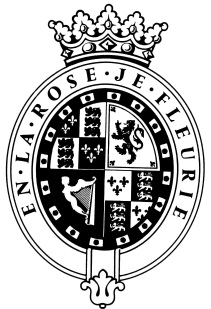 GOODWOODThe RoleThe Business Intelligence Developer will be part of the Data & Insights Team, and focus on enabling the creation of datasets used by the wider team.About usAt Goodwood, we celebrate our 300 year history as a quintessentially English Estate, in modern and authentic ways delivering extraordinary and engaging experiences.  Our setting, 12,000 acres of West Sussex countryside and our story both play significant roles in Goodwood’s success.  What really sets us apart is our people.  It is their passion, enthusiasm and belief in the many things we do that makes us the unique, luxury brand we are.Passionate PeopleIt takes a certain sort of person to flourish in such a fast-paced, multi-dimensional environment like Goodwood.  We look for talented, self-motivated and enthusiastic individuals who will be able to share our passion for providing the “world’s leading luxury experience.”Our ValuesThe Real Thing	       Daring Do 		  Obsession for Perfection    Sheer Love of LifePurpose of the roleThe Business Intelligence Developer will help build and manage data pipelines that source, load and transform data to power analytics, reporting and data visualisations for the Insights team. The data you will provide is essential in helping create actionable insights used to drive strategic direction across the business.You will work closely with our external data partner to ensure data being fed into our Single Customer View is consistent, accurate, complete and relevant, enabling its use for further analytical purposes, and marketing.Key responsibilitiesIntegrate data from multiple data sets ready for analysis using languages such as DAX, M, SQL & PythonManage, upkeep and design data tablesBuild and maintain business operational reports using BI toolsEnsure data is consistent, complete, accurate and relevant Work with the Data & Insights team, and business representatives, to identify detailed data requirementsProactively developing and maintaining processes and procedures which ensure that the data provided for analysis meets all current and future business needsProvide ad hoc reporting assistance to Goodwood businessesExplain, and manage expectations around, capabilities of BI tools and data hierarchy. Strive to find solutions to complex problemsPlay a key role in developing the systems and processes within the Estate businesses, creating improved efficiencies and reportingUnderstand the hierarchy of operational systems used to produce the daily KPI dashboards Qualities you will possessPassion for what you doPositive and friendly with a “can do attitude”Great attention to detail Ability to prioritise and organiseProactiveTake responsibility for yourselfConfident to make decisions and to stand by themHighly analyticalHunger to learnExcellent communicatorA sense of fun!What do you need to be successful? Previous experience in the use of BI toolsMaths, statistics and business analytics experienceThe ability to communicate and influence at all levelsSharp analytical thinkingEstablished advanced user of Microsoft ExcelWe employ meticulous attention to detail to create experiences, as they should be.  We are honest and open.We don't mind breaking the rules to create the best possible experiences. We will take tough decisionsIt’s a team thing – everybody mucks in to make things happen. We're madly passionate about what we doWe want to make everyone feel special by loving what we do.